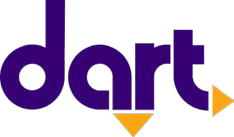 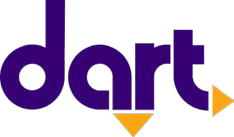 PROGRAM PURPOSEAs public transit in Central Iowa continues to grow, DART is committed to expanding service, connecting more people to more opportunities. However, in areas not yet served by fixed routes, there are pockets of the population with unmet transit needs. This population includes members, clients or other users of the services supplied by many nonprofit organizations and community groups as well as users of services provided by local governments. Granting retired RideShare vanpool vehicles to these organizations and to certain governmental agencies would fulfill many of these unmet public transportation needs, providing better public transportation within DART’s service area in an innovative way and with a pay it forward spirit.RULES AND REQUIREMENTSApplicants must provide a copy of their 501(c)(3) certification, if applicable.Application must clearly designate the primary applicant, who will be named as buyer on vehicle title, if selected as a recipient.Only one van will be awarded per agency/organization every two years.All grantees should be located in DART’s service area and demonstrate that they would provide trips for residents in that area.Trips must originate in DART’s service area and remain within a 150 mile radius.Trips to or from religious worship, devotion or instruction may not be counted to meet the selection criteria. This restriction does not affect the use of the van once an award has been made.Grantees may only provide transportation to their clients, members, guests or other similar users. They may not provide transportation to the general public.Applicants must certify they have the financial and managerial capacity to insure granted vehicles, if selected as a recipient.Applicants must certify they have the financial and managerial capacity to maintain vehicles in good working condition.Applicants must track ridership, hours and miles of service and provide a quarterly report to DART for a period of one year following the grant.Grantees will certify that the vehicle will not be used for assisting a campaign for election or for promotion or opposition of any ballot measure.Grantees are required to sign an agreement with DART which requires them to follow the terms of this policy, to properly maintain the vehicle and to comply with DART’s monitoring program. The agreement shall specify that the vehicle is granted “as is” and with no express or implied warranties of any type, that the grantee is responsible for all licensing, permits and insurance, and that the grantee shall sign a hold harmless agreement acceptable to DART.DES MOINES AREA REGIONAL TRANSIT AUTHORITYVAN DONATION PROGRAM EVALUATION CRITERIA AND SCORING15 Passenger VanPrimary Applicant:Partner Agencies:Scored By:Total Weighted Score:Date:Total Weighted Score:1. Demonstrated Community Benefit 50%To ensure the benefits to public transportation are both tangible and accountable, applicants will be required to describe the population and area to be served, the purpose of the transportation provided, the type of service they would provide, the extent of vehicle use, how the public transportation needs of the organization are not currently met, and their current methods of transportation.1. Demonstrated Community Benefit 50%To ensure the benefits to public transportation are both tangible and accountable, applicants will be required to describe the population and area to be served, the purpose of the transportation provided, the type of service they would provide, the extent of vehicle use, how the public transportation needs of the organization are not currently met, and their current methods of transportation.1. Demonstrated Community Benefit 50%To ensure the benefits to public transportation are both tangible and accountable, applicants will be required to describe the population and area to be served, the purpose of the transportation provided, the type of service they would provide, the extent of vehicle use, how the public transportation needs of the organization are not currently met, and their current methods of transportation.1. Demonstrated Community Benefit 50%To ensure the benefits to public transportation are both tangible and accountable, applicants will be required to describe the population and area to be served, the purpose of the transportation provided, the type of service they would provide, the extent of vehicle use, how the public transportation needs of the organization are not currently met, and their current methods of transportation.1. Demonstrated Community Benefit 50%To ensure the benefits to public transportation are both tangible and accountable, applicants will be required to describe the population and area to be served, the purpose of the transportation provided, the type of service they would provide, the extent of vehicle use, how the public transportation needs of the organization are not currently met, and their current methods of transportation.1. Demonstrated Community Benefit 50%To ensure the benefits to public transportation are both tangible and accountable, applicants will be required to describe the population and area to be served, the purpose of the transportation provided, the type of service they would provide, the extent of vehicle use, how the public transportation needs of the organization are not currently met, and their current methods of transportation.1. Demonstrated Community Benefit 50%To ensure the benefits to public transportation are both tangible and accountable, applicants will be required to describe the population and area to be served, the purpose of the transportation provided, the type of service they would provide, the extent of vehicle use, how the public transportation needs of the organization are not currently met, and their current methods of transportation.1. Demonstrated Community Benefit 50%To ensure the benefits to public transportation are both tangible and accountable, applicants will be required to describe the population and area to be served, the purpose of the transportation provided, the type of service they would provide, the extent of vehicle use, how the public transportation needs of the organization are not currently met, and their current methods of transportation.1. Demonstrated Community Benefit 50%To ensure the benefits to public transportation are both tangible and accountable, applicants will be required to describe the population and area to be served, the purpose of the transportation provided, the type of service they would provide, the extent of vehicle use, how the public transportation needs of the organization are not currently met, and their current methods of transportation.1. Demonstrated Community Benefit 50%To ensure the benefits to public transportation are both tangible and accountable, applicants will be required to describe the population and area to be served, the purpose of the transportation provided, the type of service they would provide, the extent of vehicle use, how the public transportation needs of the organization are not currently met, and their current methods of transportation.54321WeightRaw ScoreWeighted ScoreCommentsExcellentGoodSatisfactoryBelow AverageUnsatisfactoryWeightRaw ScoreWeighted ScoreComments1.1Population to be ServedDemographics of community and population served are clearly stated.Basic demographics of community and    identification of population served.Basic demographics of community included and some identification of population served.Basic demographics ofcommunity OR some identification of population served included.Does not offer information about general demographics of community or clarity about population applicant serves.2.51. Demonstrated Community Benefit 50%To ensure the benefits to public transportation are both tangible and accountable, applicants will be required to describe the population and area to be served, the purpose of the transportation provided, the type of service they would provide, the extent of vehicle use, how the public transportation needs of the organization are not currently met, and their current methods of transportation.1. Demonstrated Community Benefit 50%To ensure the benefits to public transportation are both tangible and accountable, applicants will be required to describe the population and area to be served, the purpose of the transportation provided, the type of service they would provide, the extent of vehicle use, how the public transportation needs of the organization are not currently met, and their current methods of transportation.1. Demonstrated Community Benefit 50%To ensure the benefits to public transportation are both tangible and accountable, applicants will be required to describe the population and area to be served, the purpose of the transportation provided, the type of service they would provide, the extent of vehicle use, how the public transportation needs of the organization are not currently met, and their current methods of transportation.1. Demonstrated Community Benefit 50%To ensure the benefits to public transportation are both tangible and accountable, applicants will be required to describe the population and area to be served, the purpose of the transportation provided, the type of service they would provide, the extent of vehicle use, how the public transportation needs of the organization are not currently met, and their current methods of transportation.1. Demonstrated Community Benefit 50%To ensure the benefits to public transportation are both tangible and accountable, applicants will be required to describe the population and area to be served, the purpose of the transportation provided, the type of service they would provide, the extent of vehicle use, how the public transportation needs of the organization are not currently met, and their current methods of transportation.1. Demonstrated Community Benefit 50%To ensure the benefits to public transportation are both tangible and accountable, applicants will be required to describe the population and area to be served, the purpose of the transportation provided, the type of service they would provide, the extent of vehicle use, how the public transportation needs of the organization are not currently met, and their current methods of transportation.1. Demonstrated Community Benefit 50%To ensure the benefits to public transportation are both tangible and accountable, applicants will be required to describe the population and area to be served, the purpose of the transportation provided, the type of service they would provide, the extent of vehicle use, how the public transportation needs of the organization are not currently met, and their current methods of transportation.1. Demonstrated Community Benefit 50%To ensure the benefits to public transportation are both tangible and accountable, applicants will be required to describe the population and area to be served, the purpose of the transportation provided, the type of service they would provide, the extent of vehicle use, how the public transportation needs of the organization are not currently met, and their current methods of transportation.1. Demonstrated Community Benefit 50%To ensure the benefits to public transportation are both tangible and accountable, applicants will be required to describe the population and area to be served, the purpose of the transportation provided, the type of service they would provide, the extent of vehicle use, how the public transportation needs of the organization are not currently met, and their current methods of transportation.1. Demonstrated Community Benefit 50%To ensure the benefits to public transportation are both tangible and accountable, applicants will be required to describe the population and area to be served, the purpose of the transportation provided, the type of service they would provide, the extent of vehicle use, how the public transportation needs of the organization are not currently met, and their current methods of transportation.54321WeightRaw ScoreWeighted ScoreCommentsExcellentGoodSatisfactoryBelow AverageUnsatisfactoryWeightRaw ScoreWeighted ScoreComments1.2Purpose of TransportationCompelling and specific narrative information demonstrates the applicant has a broad and significant impact on thecommunity it serves.Relationship to community described.Organization has a significant impact on the community it serves.Relationship to community described. Organization has a measurable impact on the community it serves.Relationship to community described. Unclear impact on community it serves.Does not provide clear insight to its connection or impact on the community.2.51.3Organization Mission and Public ValueApplication provides an engaging and insightful overview of organizational history, mission, programming, administrative, public value and planning.Application provides extensive information about history, mission, programming, administration, public value, and planning.Application provides basic, clear information about history, mission, programming, administration, public value, and planning.Application provides minimal information about history, mission, programming, administration, and planning.No statement about public value.Does not provide clear mission statement. No statement about public value.2.51.4Understanding of        OrganizationNarrative enhances the application and the reader’s understanding of the applicant.Narrative provides insight into    organization.Narrative provides basic overview of organization.Narrative does not provide insight into organization.No narrative provided.2.52. Total Number of Trips Provided 20%Applicants must clearly define and document the number of trips to be provided annually and where the trips would go. Trips to or from religious worship, devotion or instruction may not be counted in meeting the selection criteria. This restriction does not affect the use of the van once an award has been made.2. Total Number of Trips Provided 20%Applicants must clearly define and document the number of trips to be provided annually and where the trips would go. Trips to or from religious worship, devotion or instruction may not be counted in meeting the selection criteria. This restriction does not affect the use of the van once an award has been made.2. Total Number of Trips Provided 20%Applicants must clearly define and document the number of trips to be provided annually and where the trips would go. Trips to or from religious worship, devotion or instruction may not be counted in meeting the selection criteria. This restriction does not affect the use of the van once an award has been made.2. Total Number of Trips Provided 20%Applicants must clearly define and document the number of trips to be provided annually and where the trips would go. Trips to or from religious worship, devotion or instruction may not be counted in meeting the selection criteria. This restriction does not affect the use of the van once an award has been made.2. Total Number of Trips Provided 20%Applicants must clearly define and document the number of trips to be provided annually and where the trips would go. Trips to or from religious worship, devotion or instruction may not be counted in meeting the selection criteria. This restriction does not affect the use of the van once an award has been made.2. Total Number of Trips Provided 20%Applicants must clearly define and document the number of trips to be provided annually and where the trips would go. Trips to or from religious worship, devotion or instruction may not be counted in meeting the selection criteria. This restriction does not affect the use of the van once an award has been made.2. Total Number of Trips Provided 20%Applicants must clearly define and document the number of trips to be provided annually and where the trips would go. Trips to or from religious worship, devotion or instruction may not be counted in meeting the selection criteria. This restriction does not affect the use of the van once an award has been made.2. Total Number of Trips Provided 20%Applicants must clearly define and document the number of trips to be provided annually and where the trips would go. Trips to or from religious worship, devotion or instruction may not be counted in meeting the selection criteria. This restriction does not affect the use of the van once an award has been made.2. Total Number of Trips Provided 20%Applicants must clearly define and document the number of trips to be provided annually and where the trips would go. Trips to or from religious worship, devotion or instruction may not be counted in meeting the selection criteria. This restriction does not affect the use of the van once an award has been made.2. Total Number of Trips Provided 20%Applicants must clearly define and document the number of trips to be provided annually and where the trips would go. Trips to or from religious worship, devotion or instruction may not be counted in meeting the selection criteria. This restriction does not affect the use of the van once an award has been made.54321WeightRaw ScoreWeighted ScoreCommentsExcellentGoodSatisfactoryBelow AverageUnsatisfactoryWeightRaw ScoreWeighted ScoreComments2.1Annual TripsMore than 2500 passenger trips per year1750 – 2500passenger trips per year.1250 – 1749passenger trips per year.500 – 1249passenger trips per year.Less than 500 passenger trips per year.22.2Current FleetAgency has no other vehicles available to provide service.Agency has vehicles available that are old or high mileage.Agency has adequate vehicles to provide current service.Unable to expand service with current fleet.Agency has large and/or new fleet to provide current service.Agency has large and/or new fleet to provide service including any expansion service.23. Clarity and Quality of Application 15%Applications will be rated on content, clarity, presentation and quality of application proposal – based on legibility, completeness, provision of data and clear definition of transportation needs and planned vehicle use.3. Clarity and Quality of Application 15%Applications will be rated on content, clarity, presentation and quality of application proposal – based on legibility, completeness, provision of data and clear definition of transportation needs and planned vehicle use.3. Clarity and Quality of Application 15%Applications will be rated on content, clarity, presentation and quality of application proposal – based on legibility, completeness, provision of data and clear definition of transportation needs and planned vehicle use.3. Clarity and Quality of Application 15%Applications will be rated on content, clarity, presentation and quality of application proposal – based on legibility, completeness, provision of data and clear definition of transportation needs and planned vehicle use.3. Clarity and Quality of Application 15%Applications will be rated on content, clarity, presentation and quality of application proposal – based on legibility, completeness, provision of data and clear definition of transportation needs and planned vehicle use.3. Clarity and Quality of Application 15%Applications will be rated on content, clarity, presentation and quality of application proposal – based on legibility, completeness, provision of data and clear definition of transportation needs and planned vehicle use.3. Clarity and Quality of Application 15%Applications will be rated on content, clarity, presentation and quality of application proposal – based on legibility, completeness, provision of data and clear definition of transportation needs and planned vehicle use.3. Clarity and Quality of Application 15%Applications will be rated on content, clarity, presentation and quality of application proposal – based on legibility, completeness, provision of data and clear definition of transportation needs and planned vehicle use.3. Clarity and Quality of Application 15%Applications will be rated on content, clarity, presentation and quality of application proposal – based on legibility, completeness, provision of data and clear definition of transportation needs and planned vehicle use.3. Clarity and Quality of Application 15%Applications will be rated on content, clarity, presentation and quality of application proposal – based on legibility, completeness, provision of data and clear definition of transportation needs and planned vehicle use.54321WeightRaw ScoreWeighted ScoreCommentsExcellentGoodSatisfactoryBelow AverageUnsatisfactoryWeightRaw ScoreWeighted ScoreComments3.1Legibility and CompletenessApplication is legible and complete.Application gives a complete picture of organization and proposed service.Application is legible and complete. Application gives a good picture of proposed service.Application is legible. All questions are answered.Application is illegible or questions remain unanswered.Application is illegible and incomplete. Questions remain unanswered.13. Clarity and Quality of Application 15%Applications will be rated on content, clarity, presentation and quality of application proposal – based on legibility, completeness, provision of data and clear definition of transportation needs and planned vehicle use.3. Clarity and Quality of Application 15%Applications will be rated on content, clarity, presentation and quality of application proposal – based on legibility, completeness, provision of data and clear definition of transportation needs and planned vehicle use.3. Clarity and Quality of Application 15%Applications will be rated on content, clarity, presentation and quality of application proposal – based on legibility, completeness, provision of data and clear definition of transportation needs and planned vehicle use.3. Clarity and Quality of Application 15%Applications will be rated on content, clarity, presentation and quality of application proposal – based on legibility, completeness, provision of data and clear definition of transportation needs and planned vehicle use.3. Clarity and Quality of Application 15%Applications will be rated on content, clarity, presentation and quality of application proposal – based on legibility, completeness, provision of data and clear definition of transportation needs and planned vehicle use.3. Clarity and Quality of Application 15%Applications will be rated on content, clarity, presentation and quality of application proposal – based on legibility, completeness, provision of data and clear definition of transportation needs and planned vehicle use.3. Clarity and Quality of Application 15%Applications will be rated on content, clarity, presentation and quality of application proposal – based on legibility, completeness, provision of data and clear definition of transportation needs and planned vehicle use.3. Clarity and Quality of Application 15%Applications will be rated on content, clarity, presentation and quality of application proposal – based on legibility, completeness, provision of data and clear definition of transportation needs and planned vehicle use.3. Clarity and Quality of Application 15%Applications will be rated on content, clarity, presentation and quality of application proposal – based on legibility, completeness, provision of data and clear definition of transportation needs and planned vehicle use.3. Clarity and Quality of Application 15%Applications will be rated on content, clarity, presentation and quality of application proposal – based on legibility, completeness, provision of data and clear definition of transportation needs and planned vehicle use.54321WeightRaw ScoreWeighted ScoreCommentsExcellentGoodSatisfactoryBelow AverageUnsatisfactoryWeightRaw ScoreWeighted ScoreComments3.2Provision of DataData provided is clear and concise and supports proposed service.Data provided is clear. Extraneous data included that does not support proposed service.Basic data provided in a format that is easy to understand.Data provided is broad and nonspecific.Data provided is confusing and unclear.13.3ClarityCompelling and specific information about transportation needs and plannedvehicle use.Provides extensive information about transportation needs and plannedvehicle use.Provides basic information about transportation needs and planned vehicle use.Provides basic information about transportation needs OR planned vehicle use.Cannot identify transportation needs and planned vehicle use.14. Coordination of Service 10%Applicants must describe how their current and proposed service coordinates with other transportation services in the area to ensure broad community benefit. Applicants also must describe why existing DART services cannot meet their needs.4. Coordination of Service 10%Applicants must describe how their current and proposed service coordinates with other transportation services in the area to ensure broad community benefit. Applicants also must describe why existing DART services cannot meet their needs.4. Coordination of Service 10%Applicants must describe how their current and proposed service coordinates with other transportation services in the area to ensure broad community benefit. Applicants also must describe why existing DART services cannot meet their needs.4. Coordination of Service 10%Applicants must describe how their current and proposed service coordinates with other transportation services in the area to ensure broad community benefit. Applicants also must describe why existing DART services cannot meet their needs.4. Coordination of Service 10%Applicants must describe how their current and proposed service coordinates with other transportation services in the area to ensure broad community benefit. Applicants also must describe why existing DART services cannot meet their needs.4. Coordination of Service 10%Applicants must describe how their current and proposed service coordinates with other transportation services in the area to ensure broad community benefit. Applicants also must describe why existing DART services cannot meet their needs.4. Coordination of Service 10%Applicants must describe how their current and proposed service coordinates with other transportation services in the area to ensure broad community benefit. Applicants also must describe why existing DART services cannot meet their needs.4. Coordination of Service 10%Applicants must describe how their current and proposed service coordinates with other transportation services in the area to ensure broad community benefit. Applicants also must describe why existing DART services cannot meet their needs.4. Coordination of Service 10%Applicants must describe how their current and proposed service coordinates with other transportation services in the area to ensure broad community benefit. Applicants also must describe why existing DART services cannot meet their needs.4. Coordination of Service 10%Applicants must describe how their current and proposed service coordinates with other transportation services in the area to ensure broad community benefit. Applicants also must describe why existing DART services cannot meet their needs.54321WeightRaw ScoreWeighted ScoreCommentsExcellentGoodSatisfactoryBelow AverageUnsatisfactoryWeightRaw ScoreWeighted ScoreComments4.1Unmet NeedsExisting DART services do not meet need.Existing DART services meet less than 25% of need.Existing DART services meet 25 – 50% ofneed.Existing DART services meet 50 – 75% ofneed.Existing DART services meet more than 75% of need.14. Coordination of Service 10%Applicants must describe how their current and proposed service coordinates with other transportation services in the area to ensure broad community benefit. Applicants also must describe why existing DART services cannot meet their needs.4. Coordination of Service 10%Applicants must describe how their current and proposed service coordinates with other transportation services in the area to ensure broad community benefit. Applicants also must describe why existing DART services cannot meet their needs.4. Coordination of Service 10%Applicants must describe how their current and proposed service coordinates with other transportation services in the area to ensure broad community benefit. Applicants also must describe why existing DART services cannot meet their needs.4. Coordination of Service 10%Applicants must describe how their current and proposed service coordinates with other transportation services in the area to ensure broad community benefit. Applicants also must describe why existing DART services cannot meet their needs.4. Coordination of Service 10%Applicants must describe how their current and proposed service coordinates with other transportation services in the area to ensure broad community benefit. Applicants also must describe why existing DART services cannot meet their needs.4. Coordination of Service 10%Applicants must describe how their current and proposed service coordinates with other transportation services in the area to ensure broad community benefit. Applicants also must describe why existing DART services cannot meet their needs.4. Coordination of Service 10%Applicants must describe how their current and proposed service coordinates with other transportation services in the area to ensure broad community benefit. Applicants also must describe why existing DART services cannot meet their needs.4. Coordination of Service 10%Applicants must describe how their current and proposed service coordinates with other transportation services in the area to ensure broad community benefit. Applicants also must describe why existing DART services cannot meet their needs.4. Coordination of Service 10%Applicants must describe how their current and proposed service coordinates with other transportation services in the area to ensure broad community benefit. Applicants also must describe why existing DART services cannot meet their needs.4. Coordination of Service 10%Applicants must describe how their current and proposed service coordinates with other transportation services in the area to ensure broad community benefit. Applicants also must describe why existing DART services cannot meet their needs.54321WeightRaw ScoreWeighted ScoreCommentsExcellentGoodSatisfactoryBelow AverageUnsatisfactoryWeightRaw ScoreWeighted ScoreComments4.2Coordination of ServicesCurrent and proposed service coordinates with other transportation services in the area to ensure broad community benefit.Current and proposed services are coordinated but will not provide broad community benefits.No services are available for coordination with proposed services.Proposed services are minimally coordinated. Community benefit will be marginal.Proposed services are not coordinated with existing services in any way.15. Ability of Organization to Maintain Service 5%Applicants must state how the proposed transportation program will be maintained and funded and how the organization will manage the program.5. Ability of Organization to Maintain Service 5%Applicants must state how the proposed transportation program will be maintained and funded and how the organization will manage the program.5. Ability of Organization to Maintain Service 5%Applicants must state how the proposed transportation program will be maintained and funded and how the organization will manage the program.5. Ability of Organization to Maintain Service 5%Applicants must state how the proposed transportation program will be maintained and funded and how the organization will manage the program.5. Ability of Organization to Maintain Service 5%Applicants must state how the proposed transportation program will be maintained and funded and how the organization will manage the program.5. Ability of Organization to Maintain Service 5%Applicants must state how the proposed transportation program will be maintained and funded and how the organization will manage the program.5. Ability of Organization to Maintain Service 5%Applicants must state how the proposed transportation program will be maintained and funded and how the organization will manage the program.5. Ability of Organization to Maintain Service 5%Applicants must state how the proposed transportation program will be maintained and funded and how the organization will manage the program.5. Ability of Organization to Maintain Service 5%Applicants must state how the proposed transportation program will be maintained and funded and how the organization will manage the program.5. Ability of Organization to Maintain Service 5%Applicants must state how the proposed transportation program will be maintained and funded and how the organization will manage the program.54321WeightRaw ScoreWeighted ScoreCommentsExcellentGoodSatisfactoryBelow AverageUnsatisfactoryWeightRaw ScoreWeighted ScoreComments5.1Financial CapacityExcellent financial capacity to maintain and insure the vehicle.Good financial capacity to maintain and insure the vehicle.Adequate financial capacity to maintain andinsure the vehicle.Unstable financial capacity to maintain andinsure the vehicle.Cannot identify financial capacity to maintain andinsure the vehicle.1